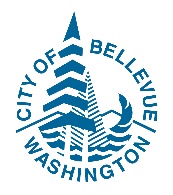 Funding for Affordable and Supportive Housing DevelopmentSupplemental Application FormThe following questions must be submitted together with a completed Combined Funders Application. Program Priorities. The City has established the following priorities for investment of funds:Provide housing for households earning up to 30% of median incomeAddress and prevent homelessness and housing instabilityFocus on underserved, vulnerable residents in Bellevue (e.g., homeless families with children and other eligible populations)Please provide a general narrative describing how your project meets the City priorities for funding.Equity. Proposals will be evaluated on a range of criteria, including how well projects meet the needs of underserved populations and address the disproportionate impacts of homelessness and housing instability on communities of color. If possible, please describe any demographic information available on the proposed population to be served, and describe any culturally relevant services that will be available to residents of the project.Housing Model. The City is interested in supporting diverse housing models that have a demonstrated track record in creating long-term housing stability for eligible populations. What is your experience operating the proposed housing model? Please provide relevant examples of other projects you have operated, and include any quantitative or qualitative information about resident outcomes associated with the proposed housing model.Operations and Maintenance/Services Funding. If applying for funding for operations and maintenance (including on-site supportive services), please describe the importance of City funding in ensuring long-term project sustainability and housing stability of residents. In addition, please describe how your organization seeks to attract and retain on-site staff. PROGRAM IMPACTOutcome Measure 1: Select an Outcome from the drop-down menu: Outcome Measure 1: What is the primary metric (expressed as a percentage) used to measure the program’s success? (e.g., percentage of clients moving into permanenthousing) (300 characters w/spaces) Enter text here: Only one outcome measure is required. If the program has a second outcome: Outcome Measure 2: Select an Outcome from the drop-down menu: Outcome Measure 2: However, if the program has a second outcome, what is the measurement? (e.g., percentage of clients moving into permanent housing) (300 characters w/spaces) Enter text here:      What data is used/collected to measure the program’s success? (e.g., client surveys, case notes) (1,500 characters w/spaces) Enter text here:      If the request were fully funded, how many unduplicated Bellevue residents does the program propose to serve over a one-year period?      Service UnitsSelect a Service Unit from the drop-down menu: Select a Measurement from the drop-down menu: Provide a brief service unit description (e.g., A unit is one voucher for rental assistance): (300 characters w/spaces) Enter text here:  Number of total bed nights, this is for adults, youth, and children staying in HSH and hotel. A shelter bed night equals one night of shelter per person and includes comprehensive domestic violence supportive services.Number of Service Units provided to Bellevue residents with funding: 8600 bednights (total for project inclusive of all funding sources)If you have a second service unit, please complete the following (only one service unit is required).Select a Service Unit from the drop-down menu:  Select a Measurement from the drop-down menu: Provide a brief service unit description (e.g., A unit is one voucher for rental assistance): (300 characters w/spaces) Enter text here:      Number of Service Units provided to Bellevue residents with funding:      Unduplicated Bellevue Residents ServedNumber of unduplicated Bellevue residents served with funding: PROGRAM ACCESSIBILITYThis program has mechanisms in place to make its services affordable to all populations(check all that apply). If other/none of the above, explain. Enter text here:        Free  Sliding Fee Scale  Vouchers/Scholarships  Other  None of the AboveThe program facilities are accessible to individuals with disabilities according to the ADA Accessibility Guidelines. If no, please explain. Enter text here:        Yes               No  This program is accessible in terms of transportation (check all that apply). If there are     other or no accessible transportation options, please explain. Enter text here:        Close public transportation   Provide own transportation     services   Provide transportation vouchers     (e.g. bus tickets)  Other  None  Program staff travels to clients   Mobile location (e.g. inside van)   Services provided by phone or      onlineThis program strives to accommodate client schedules (check all that apply). If this program has other or no schedule accommodations, please explain. Enter text here:        Early morning					  On demand/and/or same day  Evenings  Other  NoneThe program is accessible in terms of language (offering translation and interpretation services upon demonstrated need). In what ways is your program accessible in terms of languages (check all that apply). If this program has other or no accessible means of communication, please explain.  Enter text here:        ☐  Translated materials  Program and/or organization     staff speaks languages other      than English  Translation on demand  Language Line  ASL